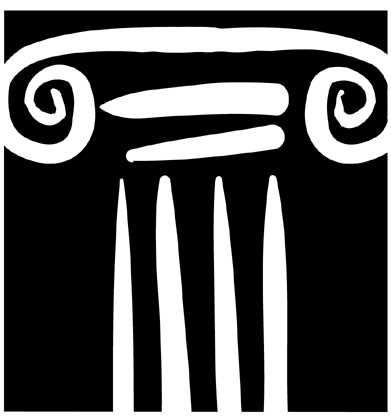 40th Annual Tribute to Women of Achievement LuncheonThursday, February 24, 2024DoubleTree by Hilton, Downtown Cedar Rapids11:00 a.m.-1:00 p.m. Nomination categories (full descriptions available at www.waypointservices.org):Women of Achievement in Arts, Education, and/or CultureWomen of Achievement in InnovationWomen of Achievement in LeadershipWomen of Achievement in Personal Life Women of Achievement in Service to the CommunityNominator Information:Name _________________________________________________________________________________________Address __________________________________ City __________________ State ____________ Zip __________Phone __________________________ Email Address __________________________________________________Thank you for taking the time to nominate a coworker, peer, family member, or someone special in your life. Waypoint is excited to help you recognize this individual through the Tribute to Women of Achievement Luncheon. This nomination guarantees recognition, and all nominations will be celebrated equally. Upon submission, Waypoint will contact the nominee to inform them of their recognition at the event.Please return this completed form with the $50.00 nomination fee by February 11, 2022 to:Mail: Waypoint   ATTN: Brittany Appleton   318 5th St SE   Cedar Rapids, Iowa 52402Email: bappleton@waypointservices.orgFax: 319.365.2263, ATTN: Brittany Appleton2022 Tribute to Women of Achievement Nomination FormNominee Information:Name _________________________________________________________________________________________Address __________________________________ City __________________ State ____________ Zip __________Phone _________________________ Email Address ___________________________________________________Employer __________________________________ Job Title ____________________________________________Please select one category for the individual you are nominating (full category descriptions can be found at www.waypointservices.org):☐ Women of Achievement in Arts, Education, and/or Culture☐ Women of Achievement in Innovation☐ Women of Achievement in Leadership☐ Women of Achievement in Personal Life☐ Women of Achievement in Service to the CommunityPlease answer the following questions.  These answers will be used in developing the short biography in the Tribute to Women of Achievement program at the luncheon, so please be concise. Please attach a separate document if you need more space.What are three key accomplishments (honors, awards, advancements, etc.) this individual has made? (Pease use bullet points)Why is this individual deserving of recognition in the chosen category? (Please limit your answer to 500 words or less)What are the top 2 things we should know about the honoree? (These will be shared during the luncheon)